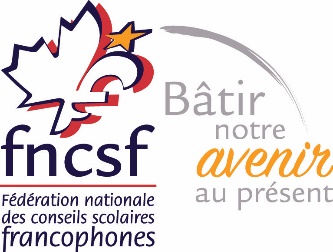 34E ASSEMBLÉE GÉNÉRALE ANNUELLEET RÉUNION D’AFFAIRESDélégué(e)s ayant droit de vote  1SVP nous renvoyer ce formulaire par courriel  info@fncsf.caÀ l’attention de la FNCSF : Voici la liste des trois conseiller(ère)s scolaires choisi(e)s par résolution qui auront droit de vote lors de l’assemblée générale annuelle de la FNCSF le 26 octobre 2024 :Des substituts ont également été prévus par résolution :          et adresse courriel1    Extrait des Règlements administratifs de la FNCSFArticle 9 – Assemblée générale9.2	 Les membres réguliers ont chacun droit à un maximum de 3 délégué(e)s votant(e)s choisi(e)s par leur conseil scolaire. Les membres réguliers peuvent prévoir des substituts aux délégué(e)s votant(e)s. 9.3 	Chaque délégué(e) votant(e) d’un membre régulier peut, par procuration, nommer un autre délégué(e) votant(e) de ce même membre régulier pour assister et agir à titre de fondé(e) de pouvoir à une assemblée de membres de la manière, dans les limites et avec les pouvoirs prévus par la procuration.Note : La liste desdit(e)s délégué(e)s doit être présentée au siège social de la FNCSF au moins trente (30) jours avant la tenue de l’assemblée générale annuelle, c’est-à-dire avant le jeudi 26 septembre 2024 prochain.Nom du conseil scolaire :Nom des délégué(e)s votant(e)s :Adresse courriel : 1.2.3.Nom du fondé de pouvoir pour vote par procuration (proxy), si désiré, en cas d’absence de trois délégués votants présents en AGA (doit déjà être nommé à titre de délégué votant) :